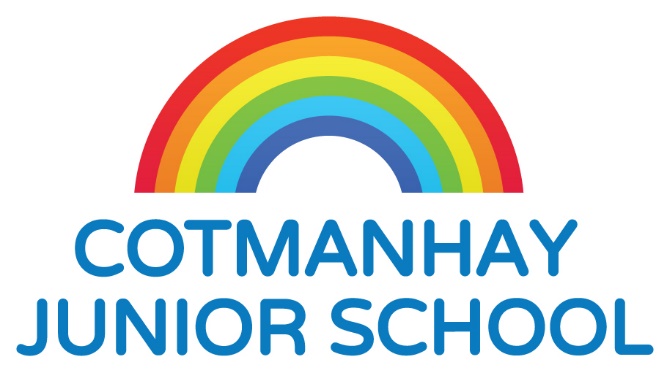 Job Title:		Family Support WorkerGrade:		9Line Manager:	Head Teacher	Essential DesirableExperienceExperience of working with children and families with complex needs.Experience of engaging with a range of external agencies.Working with families in their home environmentExperience of successful teamworkWorking with multi agency teamsSkills and KnowledgeUnderstanding of the development of children and empathy with the needs of vulnerable children and families.Thorough understanding of safeguarding policy and procedures.Ability to form relationships with all family members and an ability to challenge in order to help families change.Ability to establish and maintain professional boundaries.Well-developed ITC, presentation and communication skills.Experience of formal report writingWorking knowledge of Early Help and SPOA referralsAbility to work with children and families to develop action plans to tackle identified need and achieve lasting change.Ability to record and review progress against action plans and amend these as necessary.Knowledge of the needs of the local community.Experience of risk assessmentKnowledge and experience of procedures for securing good attendancePersonal EffectivenessAbility to assess the needs of children and families.Ability to work effectively with a variety of stakeholders, teams and individuals.Ability to work independently and as part of a team.To be a highly motivated, robust and resilientTo have an excellent attendance record.QualificationsGCSE English Language and maths (grade A-C or equivalent)Relevant qualification at a level equivalent to at least National Qualification Framework level 3.DSL and other safeguarding qualifications